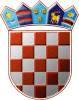 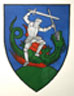         REPUBLIKA HRVATSKA                                                                                                                               MEĐIMURSKA ŽUPANIJAOPĆINA SVETI JURAJ NA BREGU                           OPĆINSKO VIJEĆEKLASA: 024-02/23-03/06URBROJ: 2109-16-03-23-12Pleškovec, 19. prosinca 2023.Na temelju članka 72. Zakona o komunalnom gospodarstvu („Narodne novine“ broj 68/18, 110/18 i 32/20) i članka 28. Statuta Općine Sveti Juraj na Bregu („Službeni glasnik Međimurske županije“, broj 08/21), Općinsko vijeće Općine Sveti Juraj na Bregu na 16. sjednici, održanoj 19. prosinca 2023. godine, donijelo jePROGRAModržavanja komunalne infrastrukturena području Općine Sveti Juraj na Bregu za 2024. godinuČlanak 1.Ovim Programom utvrđuje se održavanje komunalne infrastrukture na području Općine Sveti Juraj na Bregu u 2024. godini, opseg radova održavanja i financijska sredstva za ostvarivanje Programa.Članak 2.Ovaj Program obuhvaća:1. održavanje nerazvrstanih cesta - skup mjera i radnji koje se obavljaju tijekom cijele godine na nerazvrstanim cestama, uključujući i svu opremu, uređaje i instalacije, sa svrhom održavanja prohodnosti i tehničke ispravnosti cesta i prometne sigurnosti na njima (redovito održavanje), kao i mjestimičnog poboljšanja elemenata ceste, osiguravanja sigurnosti i trajnosti ceste i cestovnih objekata i povećanja sigurnosti prometa (izvanredno održavanje), a u skladu s propisima kojima je uređeno održavanje cesta.2. održavanje javnih zelenih površina - košnja, obrezivanje i sakupljanje biološkog otpada s javnih zelenih površina, obnova, održavanje i njega drveća, ukrasnog grmlja i drugog bilja, popločenih i nasipanih površina, opreme na dječjim igralištima i drugi poslovi potrebni za održavanje tih površina.3. održavanje groblja - održavanje prostora za obavljanje ispraćaja i ukopa pokojnika te uređivanje putova, zelenih i drugih površina unutar groblja.4. održavanje javne rasvjete - upravljanje i održavanje instalacija javne rasvjete, uključujući podmirivanje troškova električne energije za rasvjetljavanje površina javne namjene i svečana prigodna rasvjeta.Članak 3.Procjena troškova održavanja komunalne infrastrukture po komunalnim djelatnostima i opseg radova po komunalnim djelatnostima:1. ODRŽAVANJE NERAZVRSTANIH CESTA2. ODRŽAVANJE JAVNIH ZELENIH POVRŠINA3.  ODRŽAVANJE GROBLJA4. ODRŽAVANJE JAVNE RASVJETE	Članak 4.Sredstva potrebna za ostvarivanje ovog Programa planiraju se iz slijedećih izvora: Članak 5.Općinski načelnik dužan je do kraja ožujka 2025. godine podnijeti Općinskom vijeću izvješće o izvršenju ovog Programa.Članak 6.Ovaj Program stupa na snagu osmog dana od dana objave u „Službenom glasniku Međimurske županije“, a primjenjuje se od 01. siječnja 2024. godine.								     PREDSJEDNIK							                 Općinskog vijeća						                             Anđelko KovačićR.br.ODRŽAVANJE KOMUNALNE INFRASTRUKTUREProcjena troškova u EUR01.Održavanje nerazvrstanih cesta82.000,0002.Održavanje javnih zelenih površina7.000,0003.Održavanje groblja25.000,0004.Održavanje javne rasvjete 34.000,00UKUPNO148.000,00R.b.ODRŽAVANJE NERAZVRSTANIH CESTAIZNOS U EUR01.Čišćenje snijega – 41,5 km7.000,0002.Održavanje cesta i poljskih putova – 65,4 km75.000,00UKUPNO82.000,00R.b.ODRŽAVANJE JAVNIH ZELENIH POVRŠINAIZNOS U EUR01.Košnja bankina - 41,5 km7.000,00UKUPNO7.000,00R.b.ODRŽAVANJE GROBLJAIZNOS U EUR01.Održavanje groblja i mrtvačnice – 100 m3 i 1000 h15.000,0002.Oprema za mrtvačnicu – 1 kom10.000,00UKUPNO25.000,00R.b.ODRŽAVANJE JAVNE RASVJETEIZNOS U EUR01.Električna energija – potrošnja javna rasvjeta – 150 000 kWh18.000,0002.Električna energija – mrežarina javna rasvjeta – 150 000 kWh1.000,0003.Usluge tekućeg i investicijskog održavanja javne rasvjete - 20 kom15.000,00UKUPNO34.000,00R.b.Izvor prihodaProcjena prihoda u EUR01.Prihod od komunalne naknade26.500,00prihod od komunalnog doprinosa20.000,0002.Prihod od grobne naknade21.000,0003.Prihod od koncesijske naknade4.250.0004.Ostali proračunski prihodi76.250,00UKUPNO148.000,00